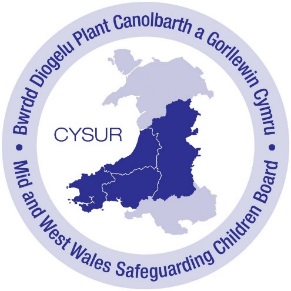 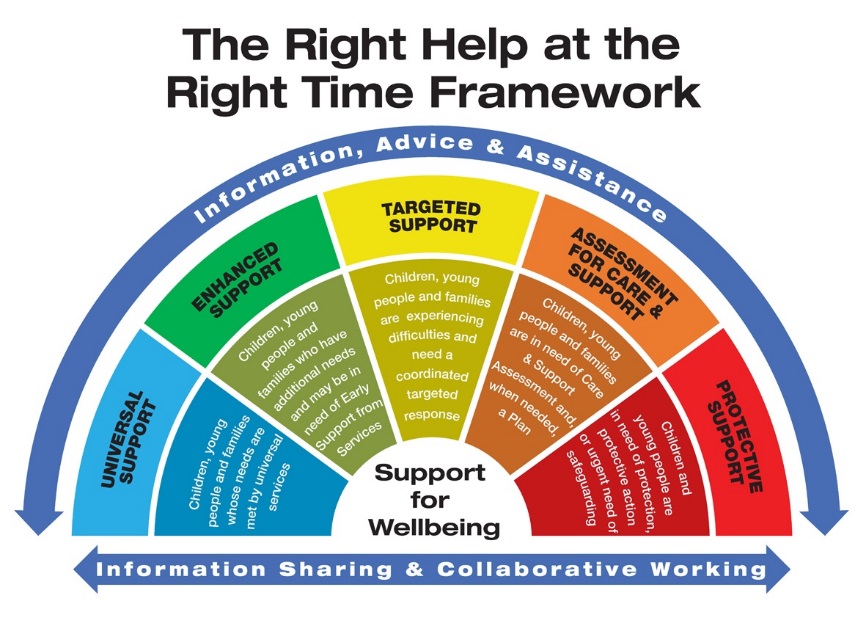  [Local Area] Arrangements & Service MappingThe below proforma highlights some [Local Authority Area] arrangements and service mapping:Universal ServicesEnhanced SupportTargeted SupportAssessment for Care & SupportProtective SupportGPsFlying StartSpecialist Safeguarding Health Visitor Flying StartTier 3 Services for Substance MisuseSocial Care Safeguarding & Child Protection TeamsMidwiferySubstance Misuse ServicesSpecialist Safeguarding Health TeamsLooked After Children ServiceA&EHealth VisitorsChildren and family servicesSpecialist Safeguarding MidwifeSocial Care – Children’s Services PoliceCommunity NursingTeam around the family (TAF)Team around the family (TAF)Safeguarding Leads in SchoolProbationHospitalsFamily Intervention Team (FIT)Child & Adolescent Mental Health Services (CAMHS)Youth Justice TeamsDentistsNew Pathways/Workways – Employment assistanceSubstance Misuse ServicesProtecting Vulnerable People, Police UnitsChildcareIndependent Domestic Violence Adviser (IDVA)Refuge / Safe AccommodationProbationFamily CentresHomelessness OptionsCounselling ServicesBenefits, Financial ServicesVictim SupportSafeguarding Leads in SchoolHousingYouth ServicesYouth ServicesVictim SupportPolicePoliceCitizens AdviceFamilies First servicesAdvocacy ServicesEducationGeneric Community Support ServicesYoung CarersYouth ServicesDisability ServicesAdditional Learning Needs Support PoliceAdvocacy ServicesCommunity Social GroupsSupporting People –tenancy support 